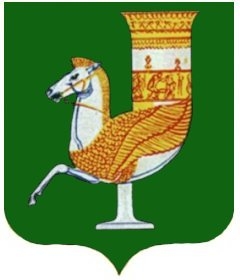 П  О  С  Т  А  Н  О  В  Л  Е  Н  И  Е   АДМИНИСТРАЦИИ   МУНИЦИПАЛЬНОГО  ОБРАЗОВАНИЯ «КРАСНОГВАРДЕЙСКИЙ  РАЙОН»От 09.02.2021 г. № 104с. КрасногвардейскоеО внесении изменений в постановление администрации МО «Красногвардейский район» от 19.03.2020г. № 158 «О мерах по снижению рисков завоза и распространения новой коронавирусной инфекции (2019-nCoV)»	Во исполнение Указа Главы Республики Адыгея № 14 от 05.02.2021 года «О внесении изменений в некоторые Указы Главы Республики Адыгея», руководствуясь  Уставом МО «Красногвардейский район»ПОСТАНОВЛЯЮ:1. Внести следующие изменения в постановление администрации МО «Красногвардейский район» от 19.03.2020г. № 158 «О мерах по снижению рисков завоза и распространения новой коронавирусной инфекции (2019-nCoV)»:1.1. В подпункте 2 пункта 1 слова «с ограниченной наполняемостью дежурных групп численностью не более 12 человек» исключить;1.2. Пункт 11 дополнить подпунктом д) следующего содержания:«д) прибывшим из Соединенного Королевства Великобритании и Северной Ирландии (за исключением членов экипажа воздушного судна, осуществляющего воздушную перевозку) соблюдать меры, предусмотренные пунктом 1 постановления Главного государственного санитарного врача Российской Федерации от 21 декабря 2020 года № 43 «Об обеспечении режима изоляции лиц, прибывших из Соединенного Королевства Великобритании и Северной Ирландии в целях предотвращения распространения COVID-19».	2.  Опубликовать настоящее постановление в газете Красногвардейского района «Дружба» и разместить на официальном сайте администрации Красногвардейского района в сети «Интернет». 	3.Контроль за исполнением данного постановления оставляю за собой.	4. Настоящее постановление вступает в силу с момента его подписания. Глава МО «Красногвардейский район»				           Т.И. Губжоков   